INBJUDAN TILLGETAR’N RUNT 2020Valfri väg från klubbstugan, runt sjön Getaren och tillbaka, stämpling i Norrga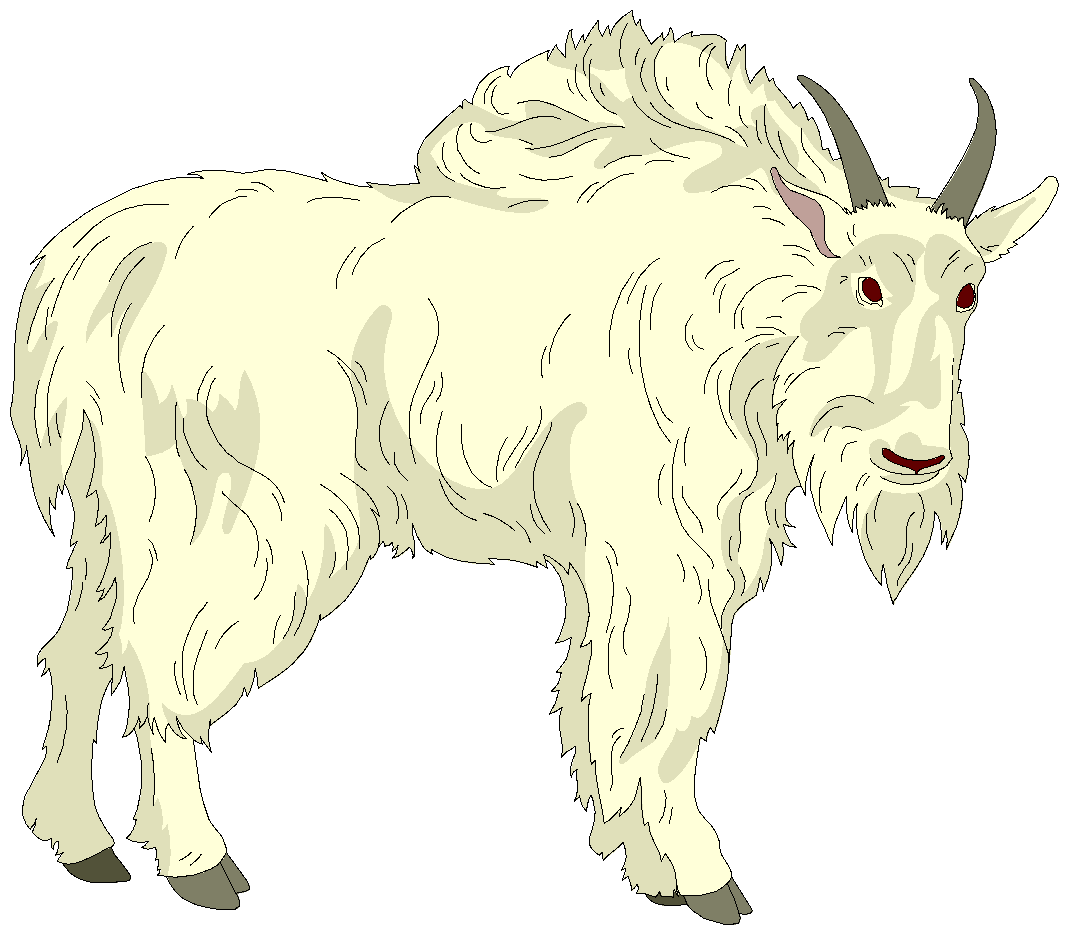 ca. 16 km (karta till alla deltagare)Möjlighet till ”individuell” start finns från 17.30. (Rekord kan ej sättas)Klassisk NATTERRÄNGLÖPNINGeller ta med cykeln och var med i en MTB-klassVANDRINGSPRISER och UTLOTTADE HEDERSPRISERKLASSER: DAMER, HERRAR, MTB DAMER och MTB HERRARTidtagning kommer att ske med SI (använd gärna EGEN pinne)Vågar DU ställa upp?Kan DU slå rekordet för din ålder?(tidigare resultatlistor på supporterklubbens hemsida)Hjärtligt välkomna !Tullinge SK:s supporterklubb